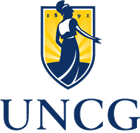 SUPPLEMENTAL *PBC/DIETETIC INTERNSHIP COVER SHEET*Note: For applicants who already hold a DPD Verification Statement and Graduate DegreeFor Admission in Fall 2023Mail this COMPLETED cover sheet along with the following:$65 application fee -make check payable to UNCG Department of NutritionResumeUNCG Campus Safety Questions form (completed/signed)Postmark by February 1, 2023MAIL ALL MATERIALS TO THE FOLLOWING ADDRESS:UNCG Dietetic Internship ProgramDepartment of Nutrition318 Stone BuildingPO Box 26170Greensboro, NC 27402-6170Attn:  Sherry RitterNameEmail AddressPhysical AddressCity, State, Zip CodeTelephone Number (including area code)Name of School where Didactic Program in Dietetics was completed